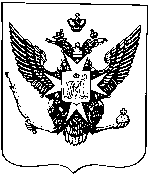 Муниципальные новости ПавловскаИнформационно-аналитический бюллетень17 ноября 2017 года                                                                                        Выпуск № 23_________________________________________________________________________________________________________________________________________________________________________________________________________________________________________________________________________В номере: ПРОТОКОЛ от 16.11.2017 публичных слушаний по проекту бюджета муниципального образования город Павловск  на 2018 годПРОТОКОЛпубличных слушаний по проекту бюджета муниципального образования город Павловск  на 2018 годСанкт-Петербург, Павловск                                                                                         16.11.2017 г. Песчаный пер., д. 11/16, здание администрации                                                       16.00	Публичные слушания проводятся по инициативе Муниципального Совета города Павловска в соответствии со ст. 264.6 Бюджетного кодекса РФ, ст. 28 Федерального Закона от    06.10.2003 № 131-ФЗ «Об общих принципах организации местного самоуправления в Российской Федерации», ст. 17 Устава внутригородского муниципального образования Санкт-Петербурга город Павловск, решением Муниципального Совета города Павловска от 25.10.2017 № 9/2.1 «О принятии в первом чтении (за основу) проекта бюджета муниципального образования город Павловск на 2018 год».  	Тема публичных слушаний: «Обсуждение проекта бюджета муниципального образования город Павловск на 2018 год».	Ведущий публичных слушаний – Зибарев Валерий Викторович – Глава муниципального образования города Павловска. Участники публичных слушаний:Горенюк В. В. –  представитель общества реабилитированных лиц и лиц, пострадавших от политических репрессий - житель города Павловска;Иваненко В.А.- житель города Павловска;Ильичева Н.А. - Начальник отдела организационной работы и взаимодействия с органами местного самоуправления администрации Пушкинского района Санкт-Петербурга; Дунаева М.А.. – представитель союза общественников города Павловска - житель города ПавловскаЛихачева Ю. Д. – главный специалист аппарата Муниципального Совета города Павловска;Скорлышева Т.А. – представитель союза общественников города Павловска - житель города Павловска;Решение Муниципального Совета города Павловска от 25.10.2017 № 9/2.1 «О принятии в первом чтении (за основу) проекта бюджета муниципального образования город Павловск на 2018 год» и информационное сообщение о проведении публичных слушаний размещены на официальном сайте муниципального образования в информационно-телекоммуникационной сети Интернет по адресу: http://www.mo-pavlovsk.ru/, опубликованы в специальном выпуске газеты «Наш Павловск» № 15 (74) от 03.11.2017 г. Порядок проведения слушаний:      1. Избрание президиума собрания и председателя, утверждение регламента.2. Рассмотрение темы публичных слушаний.3. Внесение участниками предложений по теме слушаний.4. Принятие итогового документа.По первому пункту		Слушали Зибарева В.В., который предложил открыть собрание, избрать президиум, председательствующего и секретаря по ведению собрания и утвердить регламент публичных слушаний.		За открытие собрания голосовали единогласно.В состав президиума предложены кандидатуры: Зибарев В.В., Лихачева Ю.Д.		Председательствующим избран Зибарев В.В., секретарем – Лихачева Ю.Д.	Предложен регламент:Рассмотрение темы публичных слушаний – 40 мин.;Рассмотрение предложений и поправок – до 10 мин.;Выступления в прениях по теме - до 5 мин.	Регламент публичных слушаний утвержден единогласно.По второму пункту	Слушали Зибарева В.В., который огласил тему публичных слушаний. Сообщил, что до начала проведения слушаний каких-либо предложений и дополнений по теме публичных слушаний не поступило. Докладчик пояснил присутствующим, что в соответствии с соглашением между Муниципальным Советом города Павловска и Контрольно-счетной палатой Санкт-Петербурга проект бюджета муниципального образования город Павловск на 2018 год был направлен в Контрольно-счетную палату Санкт-Петербурга для осуществления внешнего муниципального финансового контроля. В.В Зибарев ознакомил присутствующих с заключением Контрольно-счетной палаты Санкт-Петербурга. Глава муниципального образования города Павловска Зибарев В.В. довел до сведения присутствующих решение Муниципального Совета города Павловска от   25.10.2017 № 9/2.1 «О принятии в первом чтении (за основу) проекта бюджета муниципального образования город Павловск на 2018 год».	 По третьему пункту	Слушали Зибарева В.В., который сообщил, что в ходе проведения публичных слушаний каких-либо предложений и дополнений в порядке, установленном Решением Муниципального Совета, по теме публичных слушаний не поступало.Зибарев В.В. предложил участникам слушаний рекомендовать Муниципальному Совету муниципального образования город Павловск принять проект бюджета муниципального образования город Павловск на 2018 год в целом. Голосовали «ЗА» единогласно.Решили: Публичные слушания о принятии проекта бюджета муниципального образования город Павловск на 2018 год проведены в соответствии с действующим законодательством. Публичные слушания считать состоявшимися. Рекомендовать Муниципальному Совету города Павловска принять проект бюджета муниципального образования город Павловск на 2018 год в целом. Протокол публичных слушаний по проекту бюджета муниципального образования города Павловска на 2018 год разместить на официальном сайте муниципального образования в информационно-телекоммуникационной сети Интернет по адресу: http://www.mo-pavlovsk.ru/.   Председатель собрания                                                     В.В. Зибарев  Секретарь                                                                           Ю.Д.Лихачева			Информационно-аналитический бюллетень «Муниципальные новости Павловска», выпуск № 23 от  17.11.2017Официальное издание Муниципального Совета города Павловска. Учредитель, редакция, издатель: Муниципальный Совет города ПавловскаГлавный редактор: Зибарев В.В. Адрес редакции: 196620, Санкт-Петербург, г. Павловск, Песчаный пер., д. 11/16, телефон: 465-17-73. Тираж 100 экз.Отпечатано на копировальном оборудовании Местной администрации города Павловска, г. Павловск, Песчаный пер., д. 11/16.Распространяется бесплатно.